§1420-H.  Exemption from examination1.  Exemption.  An individual who applies for an insurance producer license in this State who was previously licensed for the same lines of authority in another state is not required to complete any examination pursuant to section 1410.  This exemption is only available if the person is currently licensed in that state or if the application is received within 90 days of the cancellation of the applicant's previous license and if the prior state issues a certification that, at the time of cancellation, the applicant was in good standing in that state, or the state's producer database records, maintained by the National Association of Insurance Commissioners, its affiliates or subsidiaries or any successor organization, indicate that the producer is or was licensed in good standing for the line of authority requested.[PL 2007, c. 51, §4 (AMD).]2.  Application.  A person licensed as an insurance producer in another state who moves to this State shall make application within 90 days of establishing legal residence to become a resident licensee pursuant to section 1420‑E.  An examination pursuant to section 1410 is not required of that person to obtain any line of authority previously held in the prior state except when the superintendent determines otherwise by rule.  Rules adopted pursuant to this subsection are routine technical rules as defined in Title 5, chapter 375, subchapter 2‑A.[PL 2007, c. 51, §4 (AMD).]3.  Additional exemptions.  An examination is also not required of:A.  An applicant for a license covering the same kind or kinds of insurance for which the applicant was licensed under a similar license in this State within the past 2 years, other than a temporary license issued pursuant to section 1420‑J.  This exemption applies only to persons who have met the applicable continuing education requirements during the 2-year period, who voluntarily terminated their previous license and who continue to be fully qualified for the license.  A person whose previous license was revoked or suspended may not become relicensed pursuant to this paragraph;  [PL 2001, c. 259, §24 (NEW).]B.  An applicant for a license as a limited insurance producer who solicits or sells travel insurance;  [PL 2015, c. 133, §3 (AMD).]C.  An applicant for a license as a resident title insurance producer who is an attorney at law duly licensed to practice law in this State;  [PL 2001, c. 259, §24 (NEW).]D.  An applicant for a license as a limited insurance producer who solicits or sells mechanical breakdown insurance;  [PL 2015, c. 77, §5 (AMD).]E.  An applicant for a license as a limited insurance producer employed by a motor vehicle rental company who solicits or sells insurance in connection with and incidental to the rental of a motor vehicle for a period not to exceed 60 days in accordance with section 1420‑F, subsection 1, paragraph L; or  [PL 2015, c. 77, §6 (AMD).]F.  An applicant for a license as a limited insurance producer employed by an equipment rental company who solicits or sells insurance in connection with and  incidental to the rental of covered rental equipment in accordance with section 1420‑F, subsection 1, paragraph M.  [PL 2015, c. 77, §7 (NEW).][PL 2015, c. 77, §§5-7 (AMD); PL 2015, c. 133, §3 (AMD).]SECTION HISTORYPL 2001, c. 259, §24 (NEW). PL 2007, c. 51, §4 (AMD). PL 2015, c. 77, §§5-7 (AMD). PL 2015, c. 133, §3 (AMD). The State of Maine claims a copyright in its codified statutes. If you intend to republish this material, we require that you include the following disclaimer in your publication:All copyrights and other rights to statutory text are reserved by the State of Maine. The text included in this publication reflects changes made through the First Regular and First Special Session of the 131st Maine Legislature and is current through November 1. 2023
                    . The text is subject to change without notice. It is a version that has not been officially certified by the Secretary of State. Refer to the Maine Revised Statutes Annotated and supplements for certified text.
                The Office of the Revisor of Statutes also requests that you send us one copy of any statutory publication you may produce. Our goal is not to restrict publishing activity, but to keep track of who is publishing what, to identify any needless duplication and to preserve the State's copyright rights.PLEASE NOTE: The Revisor's Office cannot perform research for or provide legal advice or interpretation of Maine law to the public. If you need legal assistance, please contact a qualified attorney.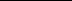 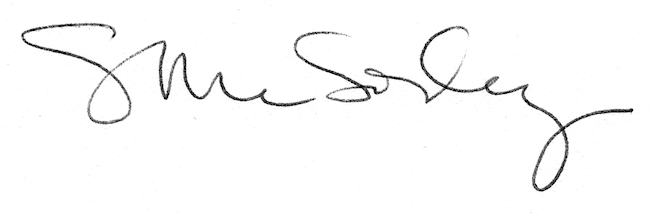 